	Cartes de graines (0 à 20)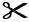 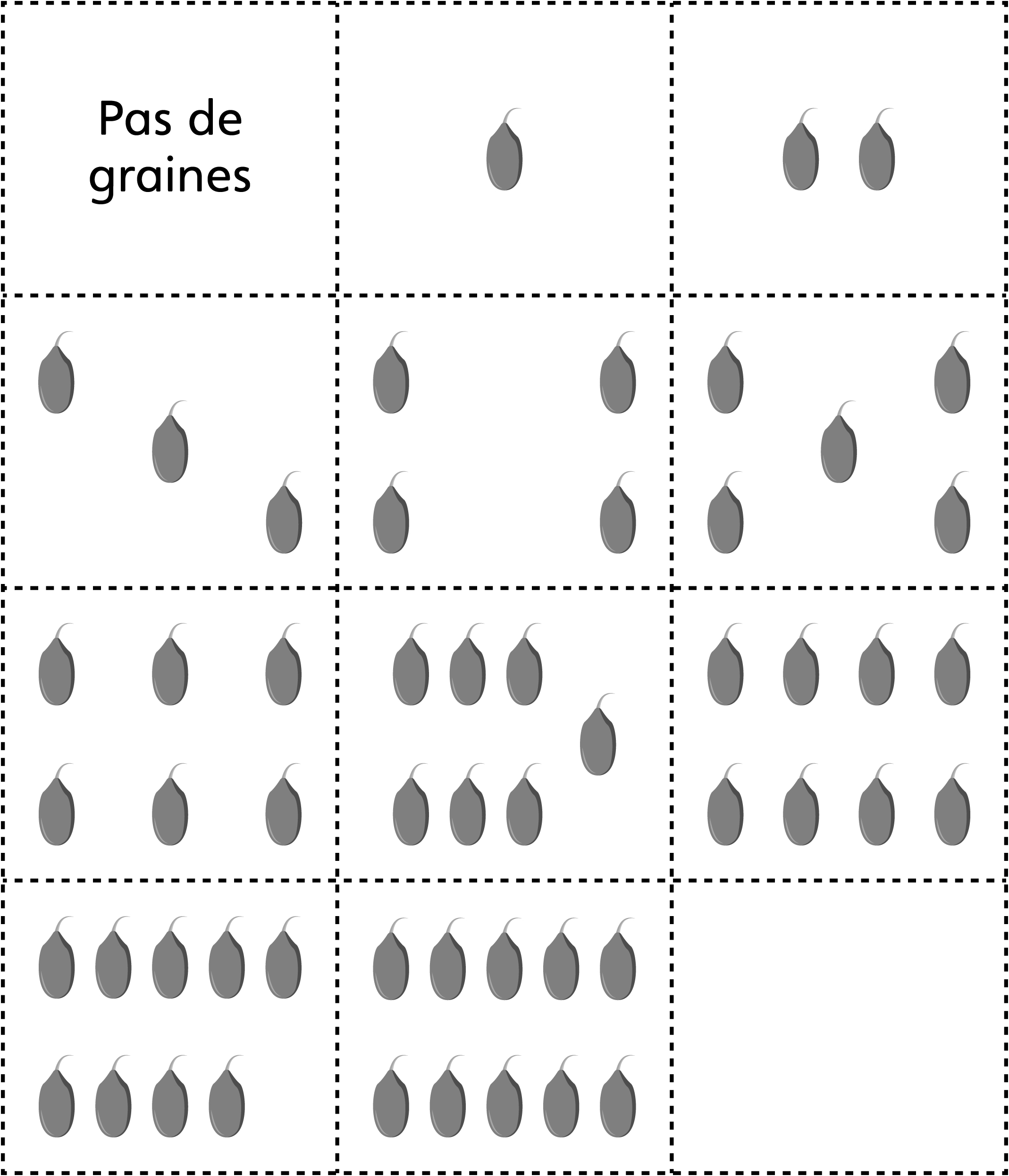 	Cartes de graines (0 à 20)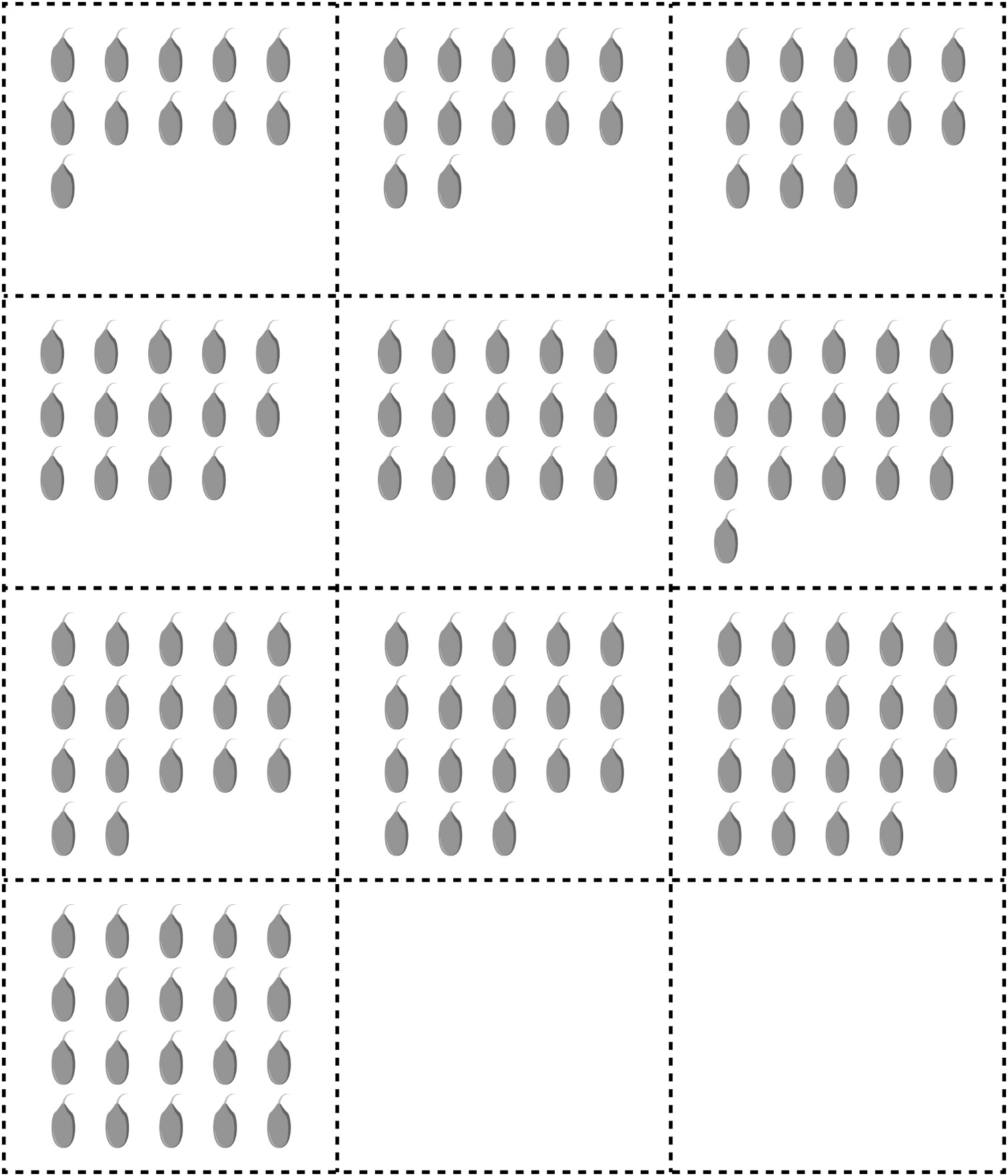 